Publicado en Madrid el 24/07/2020 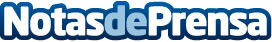 Línea 3 Cocinas financia las reformas de cocinas hasta en 36 meses¿Financiar la reforma de una cocina ahora y pagarla más tarde en cómodas cuotas? Línea 3 Cocinas sorprende con sus planes de financiación de hasta 24 y 36 meses, una solución pensada para los pequeños y medianos presupuestosDatos de contacto:Linea 3 Diseño Y Decoracion De Cocinas, S.L.Dirección: Calle Juan de la Cierva, 8 - Nave 10918 934293Nota de prensa publicada en: https://www.notasdeprensa.es/linea-3-cocinas-financia-las-reformas-de Categorias: Bricolaje Interiorismo Madrid http://www.notasdeprensa.es